Број: 339-18-О/3-1Дана: 08.01.2019. годинаПРЕДМЕТ: ДОДАТНО ПОЈАШЊЕЊЕ КОНКУРСНЕ ДОКУМЕНТАЦИЈЕ број 339-18-О - Набавка потрошног материјала за третман интракранијалних анеуризми за потребе Клиничког центра ВојводинеПИТАЊЕ ПОТЕНЦИЈАЛНОГ ПОНУЂАЧА: ,,Поштовани,Молимо вас за додатно појашњење конкурсне документације за ЈН 339-18-О - Набавка потрошног материјала за третман интракранијалних анеуризми за потребе КЦ Војводине, односно додатног услова за учешће у овом поступку јавне набавке.Наиме, конкурсном документацијом је предвидјено да се као додатни услов за учешће у овом поступку јавне набавке, достави копија важећег решење  АЛИМС о упису медицинског средства у Регистар медицинских средстава.Да ли је за наручиоца прихватљиво да се уз копију решења АЛИМС које је истекло, достави копија благовремено поднетог Захтева за обнову предменог решења АЛИМС-у?Указујемо да Агенција за лекове и медицинска средства због обимног посла, касни месецима у доношењу како решење о упису тако и решења о обнови уписа медицинских средстава.“ОДГОВОР НАРУЧИОЦА:Уколико је приложено решење издато од АЛИМС истекло, наручилац ће прихватити и копију  доказа да је благовремено поднет захтев за продужавањем решења у складу са Законом о лековима и медицинским средствима.         С поштовањем, Комисија за јавну набавку 339-18-ОКЛИНИЧКИ ЦЕНТАР ВОЈВОДИНЕАутономна покрајина Војводина, Република СрбијаХајдук Вељкова 1, 21000 Нови Сад, т: +381 21 484 3 484 е-адреса: uprava@kcv.rswww.kcv.rs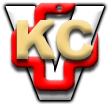 